Mietaufstellung                                                                                                                                                                                                                                                                                  Objektanschrift:                                                                                                                   (PLZ, Ort)                                                                                           (Straße, Hausnummer)  Eigentümer*in:                                                                                                                  (Name, Vorname)(*) Sollten Sie die Mieten zzgl. Umsatzsteuer berechnen, so sind hier die jeweiligen Netto-Kaltmieten einzutragen.  Lage: Wohn-/Gewerbeeinheit (z. B. Vorderhaus, 1.OG, rechts)Mieter*in: (Name, Vorname)m2 Wohn-/NutzflächeKaltmiete EUR (*)Kaltmiete pro m2/Monat (*)Nebenkosten EURGesamtmiete EURStellplatz-/ Garagen-nummerStellplatz-/Garagenmiete EURBesonderheiten:                                                                              z. B. Befristung, Mietrückstände, Mietausfall, Verlängerungsoptionen, IndexierungSumme:Summe:Summe:0,000,000,000,000,00Sind die Mieten abgetreten, ge- oder verpfändet?                       Ja, an    ________________________________________________                                                                                                                       Nein  (Ort, Datum, Unterschrift Eigentümer*in)   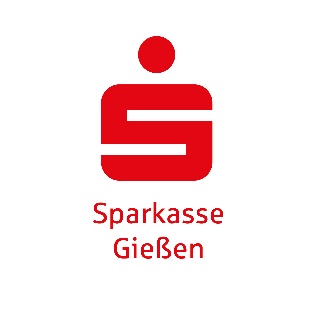 